		02. Mai 2023	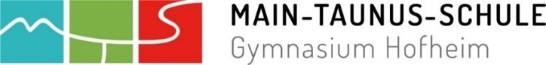 Wahlbogen Wahlunterricht für Stufen 9/10     Informationen zu den einzelnen Angeboten haben wir auf der Homepage eingestellt unter: www.main-taunus-schule.de (Unsere Schule -> Unterricht -> Wahlunterricht)Abgabe: bis zum 24. Mai 2023 über die KlassenlehrkraftUnsere Tochter/unser Sohn

______________________________________________________	Klasse: _______________wählt für zwei Schuljahre als Erstwahl das zusätzliche Fach (bitte nur 1 ankreuzen):Sprachen und musische Fächer3. Fremdsprache (3-stündig):   Französisch 			   Latein und die Welt der Römer 			   Spanisch    Darstellendes Spiel/Kulturelle Praxis (2-stündig)Gesellschafts- und Naturwissenschaftliche Fächer (2-stündig)   Die Welt der alten Griechen				   Geographie: Unsere Erde   Glück							   Mathematik, Physik und Chaos		   Medienwelten						   Informatik + Elektronik = Arduino   Naturwissenschaftliches Arbeiten 			   Meteorologie/Astronomie________________________________________________________________________________2./3./4. Wahl bei Nicht-Zustandekommen des Kurses bzw. Über-Wahl:2. Wahl:  _________________________________________3. Wahl:  _________________________________________4. Wahl:  ___________________________________________________________________________________________________________________Ort und Datum				Unterschrift des/der Erziehungsberechtigten 